Nazwa usługi:Przyjęcie oświadczenie o uznaniu ojcostwaWymagane dokumenty:Oświadczenie złożone do protokołu Zupełny odpis aktu urodzenia dziecka, jeżeli akt urodzenia sporządzony jest w USC poza Zawidzem Kościelnym Do wglądu – dokument stwierdzający tożsamość rodziców Opłaty:Opłata skarbowa – 11 złTermin załatwienia sprawy: Niezwłocznie – w sprawach szczególnie skomplikowanych do 30 dni zgodnie z KPAMiejsce załatwienia sprawy: Urząd Gminy w Zawidzu, pokój nr 20, tel. 24 276-61-60Odpowiedzialny za załatwienie sprawy:Kierownik Urzędu Stanu CywilnegoWynik sprawy:Przyjęcie oświadczenia do protokołu Zmigrowanie aktu urodzenia do Rejestru Stanu Cywilnego oraz wpisanie wzmianki dodatkowej Wydanie 1-go egz. odpisu skróconego aktu urodzenia Tryb odwoławczy: W przypadku odmowy przyjęcia oświadczeń koniecznych do uznania ojcostwa Kierownik USC w terminie 7 dni powiadamia mężczyznę, który twierdzi, ze jest ojcem oraz matkę dziecka o przyczynach odmowy i poucza o możliwości uznania ojcostwa przed Sądem opiekuńczymPodstawa prawna: Art. 70 ustawy z dnia 25 lutego 1964 r. Kodeks rodzinny i opiekuńczy /t.j. Dz.U. z 2015 r. poz. 583 z późn. zm./ Ustawa z dnia 16 listopada 2006 r. o opłacie skarbowej /t.j. Dz.U. z 2015 r. poz. 783 z późn. zm./ Uwagi:Dla skuteczności złożonego przez ojca oświadczenia niezbędne jest potwierdzenie przez matkę ojcostwa dziecka Wzmianka dodatkowa zostanie wpisana do aktu urodzenia dziecka, jeżeli jest on sporządzony w tut. Urzędzie Stanu Cywilnego. W przypadku jeśli akt urodzenia znajduje się w innym USC protokół przyjęcia oświadczenia zostanie przesłany do USC miejsca sporządzenia aktu urodzenia Opłatę skarbową na rachunek bankowy Urzędu Gminy Zawidz - BS „Mazowsze” w Płocku Oddział w Zawidzu Nr 27 9042 1055 0390 0619 2000 0010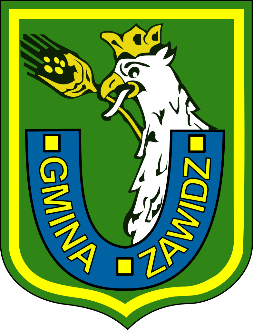 Przyjęcie oświadczenia o uznaniu ojcostwaUrząd Gminy Zawidz